Межправительственный комитет по интеллектуальной собственности, генетическим ресурсам, традиционным знаниям и фольклоруТридцать девятая сессияЖенева, 18-22 марта 2019 г. Информационная записка для дискуссионной группы местных и коренных общинДокумент подготовлен СекретариатомНа своей седьмой сессии Межправительственный комитет по интеллектуальной собственности, генетическим ресурсам, традиционным знаниям и фольклору («Комитет») постановил, «что непосредственно перед началом сессий Комитета в течение полудня должно быть организовано заседание дискуссионной группы под председательством представителя местной или коренной общины».  С тех пор, начиная с 2005 г., такие заседания проводятся перед каждой сессией Комитета.В соответствии с мандатом МКГР и его программой работы на двухлетний период 2018–2019 гг. его тридцать девятая сессия будет посвящена традиционным знаниям и традиционным выражениям культуры.  Заседание дискуссионной группы в ходе данной сессии будет посвящено теме “Проект статей по интеллектуальной собственности и традиционным знаниям/традиционным выражениям культуры: Мнения коренных народов и местных общин относительно предмета и объема охраны”.  Предварительная программа заседания дискуссионной группы на тридцать девятой сессии приводится в Приложении.[Приложение следует]ПРЕДВАРИТЕЛЬНАЯ ПРОГРАММА ЗАСЕДАНИЯ ДИСКУССИОННОЙ ГРУППЫ[Конец приложения и документа]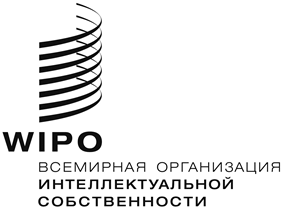 RWIPO/GRTKF/IC/39/INF/5WIPO/GRTKF/IC/39/INF/5WIPO/GRTKF/IC/39/INF/5оригинал:  английскийоригинал:  английскийоригинал:  английскийдата:  14 февраля 2019 г.дата:  14 февраля 2019 г.дата:  14 февраля 2019 г.Понедельник, 10 марта 2019 г. Понедельник, 10 марта 2019 г. 11.00 Открытие Открытие Председатель – (будет определен Консультативным форумом коренных народов ВОИС)Председатель – (будет определен Консультативным форумом коренных народов ВОИС)11.00 – 11.15Г-жа Дженнифер Таули Корпус, представитель народности канканай игорот Горной провинции на Филиппинах.  В настоящее время координирует работу юридического центра «Тебтебба» (Международный центр программных исследований и образования коренных народов).Г-жа Дженнифер Таули Корпус, представитель народности канканай игорот Горной провинции на Филиппинах.  В настоящее время координирует работу юридического центра «Тебтебба» (Международный центр программных исследований и образования коренных народов).11.15 – 11.30Г-жа Эдит Бастидас, представитель коренных народов региона Пасто, Общестов по охране прав коренных народов региона Ипьялес, Колумбия.  Является юристом, специализирующимся в области прав коренных народов.Г-жа Эдит Бастидас, представитель коренных народов региона Пасто, Общестов по охране прав коренных народов региона Ипьялес, Колумбия.  Является юристом, специализирующимся в области прав коренных народов.11.30 – 11.45Г-н Эслат Холмберг, представитель народ саами, Финляндия. Является вице-президентом Совета саами, представляет Центральную организацию народа саами в Финляндии.Г-н Эслат Холмберг, представитель народ саами, Финляндия. Является вице-президентом Совета саами, представляет Центральную организацию народа саами в Финляндии.11.45 – 12.00 Общее обсуждение и закрытие заседания дискуссионной группы Общее обсуждение и закрытие заседания дискуссионной группы 